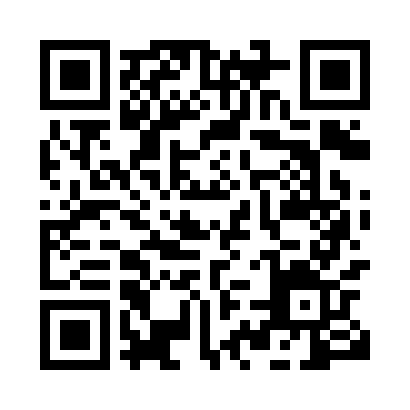 Ramadan times for Alat, CongoMon 11 Mar 2024 - Wed 10 Apr 2024High Latitude Method: NonePrayer Calculation Method: Muslim World LeagueAsar Calculation Method: ShafiPrayer times provided by https://www.salahtimes.comDateDayFajrSuhurSunriseDhuhrAsrIftarMaghribIsha11Mon5:055:056:1412:163:256:196:197:2412Tue5:055:056:1312:163:256:196:197:2413Wed5:045:046:1312:163:246:196:197:2414Thu5:045:046:1312:163:236:196:197:2315Fri5:045:046:1212:153:226:186:187:2316Sat5:035:036:1212:153:216:186:187:2317Sun5:035:036:1212:153:206:186:187:2318Mon5:035:036:1112:143:196:186:187:2219Tue5:025:026:1112:143:186:176:177:2220Wed5:025:026:1112:143:176:176:177:2221Thu5:025:026:1012:143:166:176:177:2222Fri5:015:016:1012:133:156:176:177:2123Sat5:015:016:1012:133:146:166:167:2124Sun5:005:006:0912:133:136:166:167:2125Mon5:005:006:0912:123:136:166:167:2126Tue5:005:006:0812:123:136:166:167:2027Wed4:594:596:0812:123:146:156:157:2028Thu4:594:596:0812:113:146:156:157:2029Fri4:594:596:0712:113:156:156:157:2030Sat4:584:586:0712:113:156:156:157:2031Sun4:584:586:0712:113:166:146:147:191Mon4:574:576:0612:103:166:146:147:192Tue4:574:576:0612:103:166:146:147:193Wed4:574:576:0612:103:176:146:147:194Thu4:564:566:0512:093:176:136:137:195Fri4:564:566:0512:093:176:136:137:186Sat4:554:556:0512:093:186:136:137:187Sun4:554:556:0412:093:186:136:137:188Mon4:554:556:0412:083:186:136:137:189Tue4:544:546:0412:083:196:126:127:1810Wed4:544:546:0312:083:196:126:127:18